KONINKLIJKE NEDERLANDSE VERENIGING EERSTE HULP BIJ ONGELUKKENINSCHRIJFFORMULIER NIEUW LIDMET BLOKLETTERS INVULLENNaam  …..…………….………………………….…………...Voorletters  …..……….………Voornaam…………………..Straat  …..………………………………….…………………Postcode  …………………………Woonplaats  ....…………………………………………….Telefoon  …………………………………e-mail:………………………….…………………..Geboortedatum  ……...…..…………………………………... Geslacht   man/vrouw	Beroep  …….………………………………………………….Diplomanummer  ..……………………………………………Diploma verloopt op  ……………………………examendatum:………………………………Vorige EHBO-vereniging:………………………………………………………………….Contactgegevens vorige vereniging:………………………………………………………In bezit van:Verbandleer:	ja/nee		Reanimatie:	ja/nee     	AED:	ja/nee		KinderEHBO:	ja/nee  	SportEHBO:	ja/neeWil zich inzetten als EHBO’er voor Hulpverlening:   ja/nee (Plaats, datum)  ..……………………………..……….20…..				  	  _______________________									HandtekeningIndien de werkgever de betaling van de lidmaatschapskosten op zich neemt:Naam bedrijf/werkgever  …..…………………………………..Adres  …..………………………………………………………Postcode en Woonplaats  …..………………………………………………..(Plaats, datum)  ………………………………..………20….			                 		                _______________________						                  (Handtekening werkgever)Afd. Utrechtse VerenigingAdriaan Mulderstraat 32, 3555 BP Utrecht, tel nr. 06-485 80 884Rekeningnummer IBAN: NL24 INGB 0000 533 864 t.n.v. Utrechtse Vereniging voor EHBOinfo@ehbo-utrechtsevereniging.nlwww.ehbo-utrechtsevereniging.nl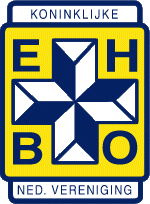 